УКРАЇНА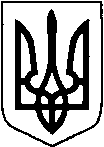 ТЕТІЇВСЬКА МІСЬКА  РАДАТЕТІЇВСЬКОГО  РАЙОНУ  КИЇВСЬКОЇ  ОБЛАСТІДВАДЦЯТЬ СЬОМА СЕСІЯ  СЬОМОГО  СКЛИКАННЯ РІШЕННЯ  Про затвердження Генеральногоплану села Росішки Тетіївського району Київської області        Розглянувши, розроблену ТОВ «Укргруппроект», містобудівну документацію «Генеральний план села Росішки Тетіївського району Київської області», відповідно до ст. 26, 59 Закону України «Про місцеве самоврядування в Україні», ст. 16, 17 Закону України «Про регулювання містобудівної діяльності», міська рада                                                 В И Р І Ш И Л А:1. Затвердити Генеральний план села Росішки Тетіївського району Київської області. 2. Виконавчому комітету Тетіївської міської ради оприлюднити дане рішення та Генеральний план села Росішки Тетіївського району Київської області  протягом десяти днів з дня його затвердження.3. Контроль за виконанням даного рішення покласти на постійну депутатську комісію з питань регулювання земельних відносин, архітектури, будівництва та охорони навколишнього середовища (голова комісії Касяненко В.М.).	   Міський голова                                          Р.В. Майструк  23. 01.2020 р.          № 812  - 27 – VII               Начальник юридичного відділу                                                 Н.М. Складена